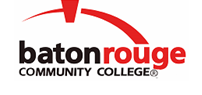 Baton Rouge Community CollegeAcademic Affairs Master SyllabusDate Approved:	2 February 2023Term and Year of Implementation:	Spring 2023Course Title:	College AlgebraBRCC Course Rubric:	MATH 1213Previous Course Rubric:	MATH 110Lecture Hours per week-Lab Hours per week-Credit Hours:	3-0-3Per semester:  Lecture Hours-Lab Hours-Instructional Contact Hours:	45-0-45Louisiana Common Course Number:	CMAT 1213CIP Code:	27.0101Course Description:	Introduces quadratic equations, systems of linear equations, inequalities, functions, graphs, exponential and logarithmic functions, complex numbers, and theory of equations.  The required calculator is either the TI-30XIIS or TI-30XIIB calculator.  Credit cannot be received for both this course and MATH 1113 (MATH 101).Prerequisites:	Appropriate mathematics placement test scoreCo-requisites:		NoneSuggested Enrollment Cap:	35Learning Outcomes.  Upon successful completion of this course, the students will be able to:1.	Analyze problems related to the fields of science, technology, engineering, and mathematics (STEM), business, and social science using mathematical strategies and principles.2.	Apply properties of algebra to evaluate functions, graphs, circles and other algebraic concepts.General Education Learning Outcome(s):  This course supports the development of competency in the following area(s).  Students will:Use processes and models to solve quantitative problems. (General Education Competency in Quantitative and Symbolic Reasoning)Assessment Measures.  Assessment of all learning outcomes will be measured using the following methods:1.	Instructor-created exams and homework.2.	Comprehensive departmental final exam.Information to be included on the Instructor’s Course Syllabi:Disability Statement:  Baton Rouge Community College seeks to meet the needs of its students in many ways.  See the Office of Disability Services to receive suggestions for disability statements that should be included in each syllabus.Grading: The College grading policy should be included in the course syllabus.  Any special practices should also go here.  This should include the instructor’s and/or the department’s policy for make-up work.  For example in a speech course, “Speeches not given on due date will receive no grade higher than a sixty” or “Make-up work will not be accepted after the last day of class”.Attendance Policy:  Include the overall attendance policy of the college.  Instructors may want to add additional information in individual syllabi to meet the needs of their courses.General Policies: Instructors’ policy on the use of things such as beepers and cell phones and/or hand held programmable calculators should be covered in this section.Cheating and Plagiarism:  This must be included in all syllabi and should include the penalties for incidents in a given class.  Students should have a clear idea of what constitutes cheating in a given course.Safety Concerns:  In some courses, this may be a major issue.  For example, “No student will be allowed in the lab without safety glasses”.  General statements such as, “Items that may be harmful to one’s self or others should not be brought to class”.Library/ Learning Resources:  Since the development of the total person is part of our mission, assignments in the library and/or the Learning Resources Center should be included to assist students in enhancing skills and in using resources.  Students should be encouraged to use the library for reading enjoyment as part of lifelong learning.Expanded Course Outline:I.	Equations and InequalitiesA.	The Rectangular Coordinate System and Graphs B.	Graphs of EquationsC.	Linear Equations in One VariablesD.	Modeling with Linear EquationsE.	Quadratic Equations and ApplicationsF.	Complex NumbersG.	Linear Inequalities in One VariableH.	Other Types of EquationsII.	Functions and Their GraphsA.	Linear Equations in Two VariablesB.	FunctionsC.	Analyzing Graphs of FunctionsD.	A library of Parent functionsE.	Systems of Linear Equations F.	Transformations of FunctionsG.	Combinations of Functions; Composition of FunctionsH.	Inverse FunctionsIII.	Polynomial FunctionsA.	Quadratic Functions and modelsB.	Polynomial Functions of Higher DegreeC.	Polynomial and Synthetic DivisionD.	Zeros of Polynomial FunctionsIV.	Rational Functions A.	Rational Functions and AsymptotesB.	Graphs of Rational FunctionsV.	Exponential and Logarithmic FunctionsA.	Exponential Functions and Their GraphsB.	Logarithmic Functions and Their GraphsC.	Properties of LogarithmsD.	Exponential and Logarithmic EquationsE.	Exponential and Logarithmic Models